May 2018			 www.amitybuffalo.org					             email: amityclubbuffalo@gmail.com Program Hours:Sun-Fri 6 pm – 10 pmSat.    2pm - 10pm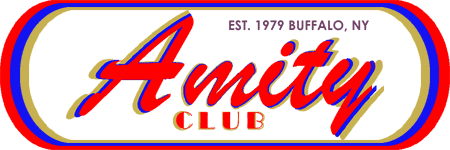 Location:340 Military Rd.Buffalo, NY 14207Phone:(716) 877-9025SundayMondayTuesdayWednesdayThursdayFridaySaturday                1 Spades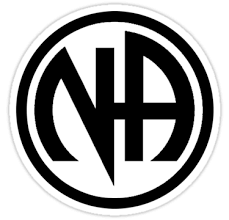 7:30PM2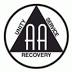 8:00PM38:00PM48:00PM57:00PMKaraoke 9-?67:00PM77:00PM                8Ping Pong7:30PM98:00PM108:00PM118:00PM12           7:00PMKaraoke 9-?13Mother’s Day7:00PM147:00PM15Checkers7:30PM168:00PM178:00PM188:00PM197:00PMKaraoke 9-?207:00PM217:00PM22Foosball7:30PM238:00PM248:00PM258:00PM267:00PMKaraoke 9-?277:00PM28Memorial Day7:00PM297:30PM308:00PM318:00PM